Δράσεις ΔικτύουΕκπαιδευτικά Σεμινάρια σχετικά με τον σχεδιασμό και την ανάπτυξη μαθητικών βίντεο.Συναντήσεις ανατροφοδότησης Συναντήσεις συνεργασίας μεταξύ των σχολικών μονάδων - μελών του Δικτύου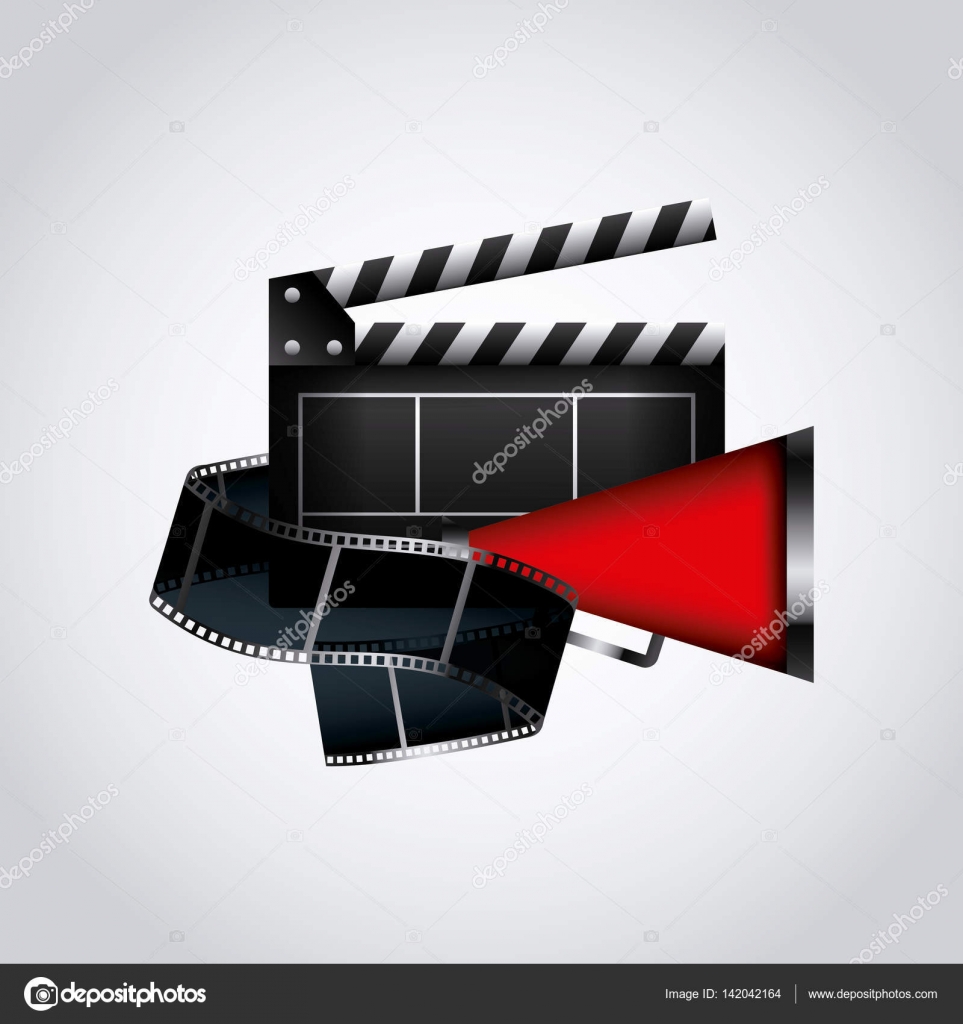 Ποιοι είμαστε;Το Τοπικό Δίκτυο Πολιτιστικών Θεμάτων «Ο τόπος μας μέσα από τα μάτια των παιδιών» αποτελεί ένα καινοτόμο εγχείρημα συνεργασίας μεταξύ σχολικών μονάδων της ΔΔΕ Λακωνίας. Το Δίκτυο ιδρύθηκε με το με αρ. πρωτ. Φ.20.4/13210/Δ2/25-1-2018 έγγραφο του ΥΠΠΕΘ. 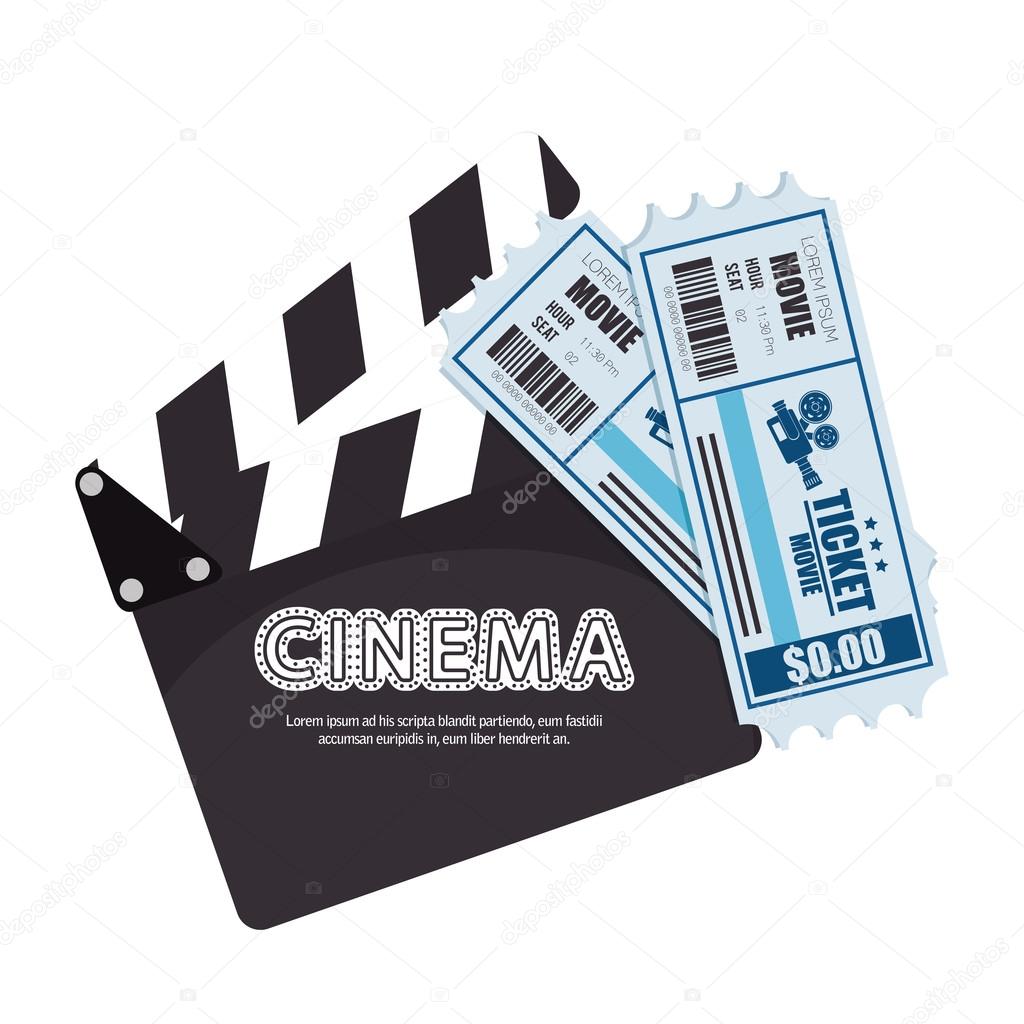 Στόχοι του Δικτύου είναι οι μαθητές/τριες:να ευαισθητοποιηθούν πάνω σε θέματα τοπικής μικροκοινωνίας και μικροϊστορίας και να τις αναδείξουννα καλλιεργήσουν την κριτική τους ικανότητανα αναπτύξουν ικανότητες ψηφιακού γραμματισμούνα αποκτήσουν δεξιότητες παραγωγής μαθητικών βίντεονα αναπτύξουν πνεύμα ομαδικότηταςΠΡΟΓΡΑΜΜΑ21:00: Καλωσόρισμα 21:05:  Το Τοπικό Δίκτυο Πολιτιστικών Θεμάτων «Ο Τόπος μας μέσα από τα μάτια των παιδιών»Δ. Θ. Βαχαβιώλος, Υπ. Σχολικών Δραστηριοτήτων, ΔΔΕ Λακωνίας 21:10: Γλυκές Ενθυμίσεις από το σχολείο του χθεςΓυμνάσιο Μολάων & ΓΕΛ Μολάων21:20: Βόλτα στην Αρχαία Σπάρτη2ο Γυμνάσιο Σπάρτης21:30: Το Ιστορικό γεφύρι του Ξηροκαμπίου2ο Γυμνάσιο Σπάρτης21:40: Εξερευνώντας τον τόπο μου4ο Γυμνάσιο Σπάρτης «Γιάννης Ρίτσος»21:50: Η εκτέλεση των 118 στο Μονοδέντρι Λακωνίας2ο Γυμνάσιο Σπάρτης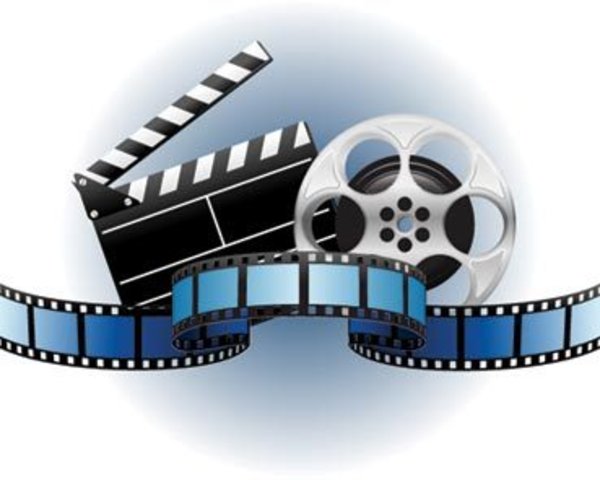 22:00: …μία φωτογραφία …μία ιστορία!!! Γνωρίζω τον τόπο μου μέσα από τις φωτογραφίεςΓυμνάσιο Γερακίου22:10: Η Ελαφόνησος της Καρδιάς μας!Γυμνάσιο Ελαφονήσου με Λ.Τ.22:20: Τα Ψάθινα Καπέλα2ο Γυμνάσιο Σπάρτης20:30: Τιμητική Βράβευση των σχολείων που συμμετείχαν στο δίκτυο